ALLEGATO 2TABELLA DI VALUTAZIONE DEI TITOLIPER LA SELEZIONE DI EDUCATORE ASSISTENTEI.C. PERTINI DI ASCIANOCognome e nome__________________________   Luogo e data di nascita_______________________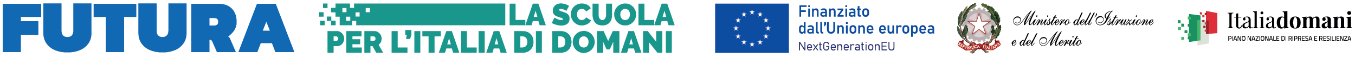 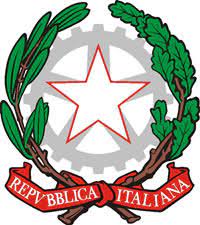 ISTITUTO COMPRENSIVO “SANDRO PERTINI” ASCIANOVia Achille Grandi, 35 – 53041 Asciano (SI)     C.M. SIIC814003 – C.F. 92031340521Tel.: 0577/718357 – Fax: 0577/719074www.icpertini.edu.it  -  e-mail: siic814003@istruzione.it - siic814003@pec.istruzione.it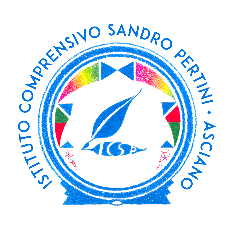 ATITOLO DI AMMISSIONE(valutabile 1 solo titolo)PUNTIPunteggio a cura dell’IstitutoLaurea vecchio ordinamento o Specialistica (3+2) o titolo equipollente (con superamento di esami inerenti le dimensioni di intervento: Psicologia e Pedagogia)10+ 0,50 per ogni voto superiore a 100+ 1 per la lodeLaurea triennale o titolo equipollente (con superamento di esami inerenti le dimensioni di intervento: Psicologia e Pedagogia)8+ 0,50 per ogni voto superiore a 100+ 1 per la lode  Diploma di Maturità con indirizzo socio-pedago- gico assistenziale  4BTITOLI CULTURALIAttestato di Operatore Socio Assistenziale per Disabili5Abilitazione all’esercizio della professionesociale6Titolo di abilitazione ovvero di specializzazione per l'insegnamento in classe di sostegno7Servizi e tirocini universitari (come discente)ad indirizzo sociale (minimo 30 gg.)2 per ogni esperienza(max 3 esperienze)Attività e/o studi certificati (come discente), master, corsi di perfezionamento/aggiornamento e alta formazione su relazioni e psicoterapie d’aiuto, psicologia della comunicazione, psicologia dinamica sociale, servizi sociali, politiche sociali, neuroscienze2 per ogni esperienza (max 3 esperienze)Altri titoli aggiuntivi attinenti all'ambito individuato2 per ogni titolo(max 3 titoli)CTITOLI DI SERVIZIOED ESPERIENZE LAVORATIVEPregressa esperienza in analoga attività svolta presso l'Istituto Comprensivo “S. Pertini” di Asciano4 per ogni esperienza(minimo 60 giorni)(max 3 esperienze)Pregressa esperienza in analoga attività svolta presso scuole dell’infanzia, primarie e secondarie di 1° e 2° grado, statali e non statali3 per ogni esperienza(minimo 60 giorni) (max 3 esperienze)Pregressa esperienza in analoga attività svolta presso Enti Pubblici e Pubbliche Amministrazioni non di ambito scolastico2 per ogni esperienza(minimo 60 giorni)(max 3 esperienze)Pregressa esperienza in analoga attività svolta presso aziende e strutture private di natura socio-educativa  1 per ogni esperienza (minimo 60 giorni)  (max 3 esperienze)Servizio civile prestato ai sensi della Legge 6marzo 2001, n. 604, con soggetti diversamente abili 10TOTALE